LESSON 1: INTRODUCTIONINTRODUCTIONINTRODUCTIONINTRODUCTIONINTRODUCTION20 MinInstructor explains to the class that they’ll be creating their own imaginary planet and skatepark today after learning a bit more about the different aspects of the planets in our solar system.  Divide class into groups of 3 and have students sit at their own “space” stations.Distribute fact sheets to each small groupStudents listen and take notes or highlight sections on their fact sheets that they would like to use to create their own planet and skate park.Printed copies of the planetary fact sheets for each group of 3https://nssdc.gsfc.nasa.gov/planetary/factsheet/planet_table_ratio.htmlhttps://drive.google.com/file/d/1wowo1uGhy8EmnavEtLDPT_h6Wy7_82z_/view?usp=sharingProjector (optional)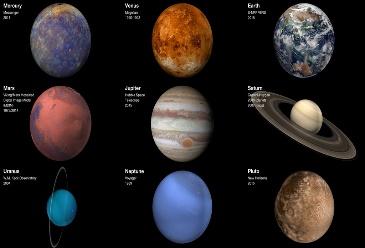 ACTIVITY SEQUENCEACTIVITY SEQUENCEACTIVITY SEQUENCEACTIVITY SEQUENCEACTIVITY SEQUENCE25 MinInstructor walks around and answers any questions the small groups have as they are working.Students work on drawing and labeling their imaginary planet skate parks using the fact sheets and any books about our solar system that you may have available at your school.  Books about SpaceArt suppliesLarge sheet of paper for each group of 3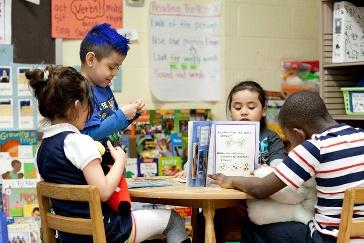 CLOSURECLOSURECLOSURECLOSURECLOSURE15 MinInstructor leads a small discussion at the end of the small group presentationsStudent-led small group presentations:Short Q & A after each presentationClosing discussion about the presentations:Which planet would be the most fun to skate on?Which would be the most realistic?What do you think about the conditions of our planet for skating?Image created by the small groups to present to the class.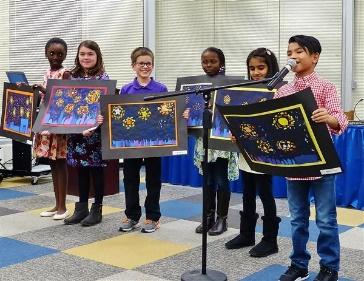 